Электронный выпуск новостей о текущих конкурсах российских фондов и программ(5) 2016СОДЕРЖАНИЕ:РГНФ. Конкурс 2017 года по поддержке научных проектов (основной конкурс Российского гуманитарного научного фонда)	4РГНФ. Международные конкурсы 2017 года Российского гуманитарного научного фонда	6РГНФ. Конкурс 2017 года проектов подготовки и издания научных трудов	9РГНФ. Конкурс грантов 2017 года молодым ученым	10КНВШ. Гранты Правительства Санкт-Петербурга в сфере научной и научно-технической деятельности в 2016 году	11КНВШ. Конкурс 2016 года на предоставление субсидий Правительства Санкт-Петербурга на подготовку и проведение конгрессов, конференций, форумов российского и мирового уровня	12КНВШ. Конкурс 2016 года на предоставление субсидий Правительства Санкт-Петербурга для развития научно-просветительской, научно-исследовательской и педагогической деятельности	13КНВШ. Конкурс 2016 года на предоставление субсидий Санкт-Петербурга на подготовку и выпуск научных, научно-образовательных и научно-популярных периодических изданий	14Минобрнауки России. Гранты для проведения исследований по приоритетным направлениям с участием научно-исследовательских организаций и университетов Франции	15Минобрнауки России. Гранты для проведения исследований с участием научно-исследовательских организаций и университетов стран БРИКС	17Минобрнауки России. Гранты для проведения совместных исследований университетами России и Германии	18РФФИ. Конкурс 2017 года проектов фундаментальных научных исследований, проводимый совместно РФФИ и Японским обществом продвижения науки	20РФФИ. Конкурс 2017 года проектов фундаментальных научных исследований РФФИ - БРИКС	21РАН. Конкурс 2016 года на соискание медалей Российской академии наук с премиями для молодых ученых России и для студентов высших учебных заведений России за лучшие научные работы	22Конкурсная программа III международного педагогического форума Русского мира	24Конкурс 2016 года на соискание золотой медали и премии Алфёровского фонда для молодых ученых за лучшую исследовательскую работу	25Конкурс учебных, дипломных работ и диссертаций по авторскому праву	26Гранты для развития проектов дополнительного образования школьников в области STEM (science, technology, engineering, mathematics)	28Второй конкурс молодежных проектов по инновационному развитию бизнеса «Технократ» (2016 г)	29РГНФ. Конкурс 2017 года по поддержке научных проектов (основной конкурс Российского гуманитарного научного фонда)В целях финансовой (в форме грантов) и организационной поддержки научных исследований в области гуманитарных наук РГНФ объявляет основной конкурс научных проектов.В рамках этого конкурса поддерживаются следующие типы проектов:«а» – проекты проведения научных исследований, выполняемые научными коллективами или отдельными учеными.Фонд поддерживает проекты проведения научных исследований, выполняемых коллективами ученых или отдельными учеными по гуманитарным наукам по направлениям классификатора РГНФ.Срок реализации проекта – 1, 2 или 3 календарных года.В случае, если проект выполняется коллективом ученых, состоящим из трех и более человек, общий размер ежегодного вознаграждения руководителя проекта не должен превышать 50% от суммы ежегодного вознаграждения всех исполнителей проекта, указанных в форме «Т», включая руководителя проекта. Вознаграждение за реализацию проекта должен получить каждый исполнитель проекта, указанный в форме «Т».Для реализации проектов проведения научных исследований допускаются поездки исполнителей научного проекта (включая руководителя) по теме проекта в архивы, библиотеки и проведения полевых исследований, а также для выступления с докладами по теме проводимых исследований (в соответствии со сроками проведения мероприятия). Максимальное суммарное время пребывания в поездках для одного исполнителя научного проекта составляет не более 30 дней в текущем году.Расходы на оплату услуг сторонних организаций не должны превышать 30% от планируемого объема финансирования проекта.Расходы на приобретение расходных материалов не должны превышать 20% от планируемого объема финансирования проекта.Расходы на организационно-финансовое и техническое сопровождение не должны превышать 10% от планируемого объема финансирования проекта.«а(ф)» – проекты проведения научных исследований отдельными учеными, в том числе молодыми.Фонд поддерживает проекты проведения научных исследований, не требующих организационное и финансово-техническое сопровождение, выполняемые отдельными учеными – российскими гражданами, постоянно проживающими на территории Российской Федерации, по гуманитарным наукам по направлениям классификатора РГНФ.Срок реализации проекта – 1, 2 или 3 календарных года.Объем финансирования этого типа проектов на 2017 год составляет 300 тыс. руб.В каждом проекте может быть только один участник – руководитель проекта.Обязательным условием начала финансирования проектов является юридическое оформление договорных отношений в соответствии с законодательством Российской Федерации.В случае принятия Фондом решения о поддержке проекта средства гранта перечисляются на указанный грантополучателем его личный счет.«в» – проекты создания информационного обеспечения, необходимого для выполнения научных проектов.Фонд поддерживает проекты создания информационного программного обеспечения, необходимого для выполнения научных проектов по направлениям классификатора РГНФ, выполняемые научными коллективами.Срок реализации проекта – 1 или 2 (для особо крупных и технически сложных проектов) календарных года.Объем финансирования этого типа проектов на 2017 год составляет 800 тыс. руб.«г» – проекты организации мероприятий, в том числе конференций и семинаров, по научным направлениям, поддерживаемым Фондом.Руководителем подаваемой заявки на проведение научного мероприятия должен быть председатель организационного комитета этого мероприятия.Средства, выделяемые Фондом по проектам организации мероприятий, могут использоваться только для осуществления следующих расходов:– оплата редакционно-издательских услуг, включая подготовку и печатание материалов конференции, тезисов докладов, программы и информационных писем, билетов;– оплата предполагаемых поездок, услуг связи, аренды помещения для проведения научного мероприятия, за пользование имуществом (прокат аудио-, видеотехники и аппаратуры для синхронного перевода);– транспортные услуги;– приобретение расходных материалов и канцелярских товаров, необходимых для выполнения заявленных работ;– выплата вознаграждения переводчикам и специалистам, обслуживающим презентационное оборудование;– возмещение расходов приглашенным российским участникам научного мероприятия за проезд и проживание (производится в соответствии с условиями заключенного с ними договора гражданско-правового характера по представлению руководителя проекта в соответствии с программой проводимого научного мероприятия).«д», «д1» - проекты издания научных трудов, выполняемые в течение одного года или двух лет.Фонд поддерживает проекты издания научных трудов на русском языке, выполняемые в течение одного или двух лет, по направлениям классификатора РГНФ. Проекты «д1» имеют большой объем и отличаются сложностью подготовки оригинал-макета.Срок реализации проекта – 1 календарный год для проектов типа «д» и 2 календарных года для проектов типа «д1».Руководителями проектов по изданию научных трудов могут являться только авторы (или их правопреемники) либо ответственные редакторы коллективных научных трудов, обладающие соответствующими авторскими правами.«д2» – проекты перевода и издания на иностранных языках научных трудов.Фонд поддерживает проекты перевода и издания на иностранных языках научных трудов по направлениям классификатора РГНФ.Срок реализации проекта («д2») – 2 календарных года.К конкурсу допускаются заявки на перевод и издание на иностранных языках научных трудов, изданных не ранее 2010 года на русском языке при финансовой поддержке Российского гуманитарного научного фонда, обязательно получивших положительные рецензии, опубликованные в российских и/или зарубежных периодических изданиях, и ранее на соответствующих иностранных языках не издававшихся.Руководителями проектов могут являться только авторы (или их правопреемники) либо ответственные редакторы коллективных научных трудов, обладающие соответствующими авторскими правами.«е» – проекты экспедиций, полевых и социологических исследований, научно-реставрационных работ, необходимых для получения новых данных в области гуманитарных наук.Фонд осуществляет поддержку проектов экспедиций, полевых и социологических исследований, научно-реставрационных работ по направлениям классификатора РГНФ.Срок реализации проекта – 1 календарный год.Фонд финансирует экспедиционные исследования, полевые и социологические исследования на территории России и за рубежом. Проекты научно-реставрационных работ могут проводиться только на территории России.Допускаются поездки исполнителей научного проекта (включая руководителя), непосредственно связанные с проведением научных экспедиций, полевых и социологических исследований, выполнением научно-реставрационных работ.Затраты на организационно-финансовое и техническое сопровождение проектов не предусматриваются.Срок окончания приема заявок:   12 сентября 2016 года. Более подробная информация на сайте РГНФ  http://www.rfh.ru по адресу: http://www.rfh.ru/index.php/ru/konkursy/osnovnoj-konkurs/528-osnovnoe-objavlenie-konkursov-rgnf-2017-goda#amРГНФ. Международные конкурсы 2017 года Российского гуманитарного научного фондаВ целях осуществления международного сотрудничества в области гуманитарных наук Российский гуманитарный научный фонд (РГНФ)объявляет международные конкурсы по следующим областям знаний гуманитарных наук:01 - история; археология; этнография;02 - экономика;03 - философия; социология; политология; правоведение; науковедение;04 - филология; искусствоведение;06 - комплексное изучение человека; психология; педагогика; социальные проблемы здоровья и экологии человека;07 - глобальные проблемы и международные отношения.На конкурс принимаются заявки по проектам следующего типа:«а(м)» – совместные проекты проведения научных исследований, выполняемые международным научным коллективом;«а2(м)» - совместные проекты проведения научных исследований, выполняемые международным научным коллективом, состоящим полностью из молодых ученых, включая руководителя;«г(м)» – совместные проекты организации мероприятий, в том числе конференций и семинаров, по научным направлениям, поддерживаемым Фондом;«е(м)» – совместные проекты экспедиций, полевых и социологических исследований, научно-реставрационных работ, необходимых для получения новых данных в области гуманитарных наук.ПЕРЕЧЕНЬ МЕЖДУНАРОДНЫХ КОНКУРСОВВ целях осуществления международного научного сотрудничества в области гуманитарных наук и в соответствии с соглашениями о сотрудничестве, заключенными Российским гуманитарным научным фондом с зарубежными фондами, академиями наук, министерствами и организациями, РГНФ объявляет следующие международные конкурсы совместных научных проектов 2017 года:РГНФ – АКАДЕМИЯ НАУК АБХАЗИИ (АНА)Проводится по научным направлениям 01, 02, 03, 04, 06, 07 по типам проектов «а(м)», «г(м)», «е(м)».РГНФ – БЕЛОРУССКИЙ РЕСПУБЛИКАНСКИЙ ФОНД ФУНДАМЕНТАЛЬНЫХ ИССЛЕДОВАНИЙ (БРФФИ)Проводится по научным направлениям 01, 02, 03, 04, 06 по типам проектов «а(м)», «г(м)», «е(м)».Продолжительность выполнения проекта «а(м)» – 1 или 2 календарных года.РГНФ – БЕЛОРУССКИЙ РЕСПУБЛИКАНСКИЙ ФОНД ФУНДАМЕНТАЛЬНЫХ ИССЛЕДОВАНИЙ (БРФФИ) – СОВМЕСТНЫЙ КОНКУРС ПРОЕКТОВ РОССИЙСКИХ И БЕЛОРУССКИХ МОЛОДЫХ УЧЕНЫХПроводится по научным направлениям 01, 02, 03, 04, 06 по типу проектов «а2(м)» с целью поддержки инициативных научных исследований, выполняемых совместно молодыми учеными Российской Федерации и Республики Беларусь, для привлечения талантливой молодежи, создания дополнительных стимулов для эффективного научного творчества и повышения качества подготовки научных кадров. Соискателями грантов могут быть научные работники, специалисты, аспиранты, магистранты (в качестве руководителей и исполнителей) в возрасте до 35 лет, доктора наук до 39 лет.Продолжительность выполнения проекта «а2(м)» – 1 или 2 календарных года.РГНФ – БОЛГАРСКАЯ АКАДЕМИЯ НАУК (БАН)Проводится по научным направлениям 01, 02, 03, 04, 06, 07 по типам проектов «а(м)», «г(м)», «е(м)».Обращаем внимание, что в рамках данного конкурса количество исполнителей (включая руководителя) проекта «а(м)» не может превышать 10 человек.РГНФ – ФОНД «ЗА РУССКИЙ ЯЗЫК И КУЛЬТУРУ» В ВЕНГРИИ (РЯИК)Проводится по научным направлениям 01, 02, 03, 04, 06, 07 по типам проектов «а(м)», «г(м)».Обращаем внимание, что в рамках данного конкурса количество исполнителей (включая руководителя) проекта «а(м)» не может превышать 10 человек.РГНФ – ВЬЕТНАМСКАЯ АКАДЕМИЯ ОБЩЕСТВЕННЫХ НАУК (ВАОН)Проводится по научным направлениям 01, 02, 03, 04, 06, 07 по типам проектов «а(м)», «г(м)», «е(м)».РГНФ – КИТАЙСКАЯ АКАДЕМИЯ ОБЩЕСТВЕННЫХ НАУК (КАОН)Проводится по научным направлениям 01, 02, 03, 04, 06, 07 по типу проектов «а(м)».Заявки, поданные в РГНФ и в КАОН, должны быть подписаны соруководителями и с российской, и с китайской стороны.РГНФ – МИНИСТЕРСТВО ОБРАЗОВАНИЯ И НАУКИ РЕСПУБЛИКИ ЮЖНАЯ ОСЕТИЯ (МОНРЮО)Проводится по научным направлениям 01, 02, 03, 04, 06, 07 по типам проектов «а(м)», «г(м)».РГНФ – МИНИСТЕРСТВО ОБРАЗОВАНИЯ, КУЛЬТУРЫ И НАУКИ МОНГОЛИИ (МОКН МОНГОЛИИ)Проводится по научным направлениям 01, 02, 03, 04, 06, 07 по типам проектов «а(м)», «г(м)», «е(м)».РГНФ – МИНИСТЕРСТВО НАУКИ И ТЕХНОЛОГИИ ТАЙВАНЯ (МНТТ)Проводится по научным направлениям 01, 02, 03, 04, 06, 07 по типам проектов «а(м)».Российский гуманитарный научный фонд и Министерство науки и технологий Тайваня обращают внимание заявителей на перечень приоритетных тем совместного международного конкурса.1. Экономика здоровья и управление здравоохранением;2. Финансовый рынок и нормативные документы;3. Иммиграция и этнические отношения: локальные и глобальные аспекты;4. Проблема поколений и семейные отношения в стареющем обществе;5. Меняющий баланс сил в Восточной Азии.Вместе с тем, заявители могут подать заявки и по другим темам в рамках обозначенных областей знания.РГНФ – ШАНХАЙСКАЯ АКАДЕМИЯ ОБЩЕСТВЕННЫХ НАУК (ШАОН)Проводится по научным направлениям 01, 02, 03, 04, 06, 07 по типу проектов «а(м)».Заявки, поданные в РГНФ и в ШАОН, должны быть подписаны соруководителями и с российской, и с китайской стороны.РГНФ – ФОНД «ДОМ НАУК О ЧЕЛОВЕКЕ» (ФДНЧ), ФРАНЦИЯПроводится по научным направлениям 01, 02, 03, 04, 06, 07 по типам проектов «а(м)», «г(м)».Обращаем внимание, что в рамках данного конкурса количество исполнителей (включая руководителя) проекта «а(м)» не может превышать 10 человек.УСЛОВИЯ КОНКУРСАВ каждом совместном проекте может быть только по одному руководителю с российской стороны и со стороны зарубежного партнера.Российские и зарубежные участники проекта предварительно согласовывают между собой план совместного научного исследования.Российские ученые направляют заявки в РГНФ (на русском языке и по установленным РГНФ формам), а зарубежные ученые – в соответствующую организацию своей страны (по установленным этой организацией формам). Состав участников, название проекта, ключевые слова, основные формулировки в заявках, подаваемых обеими сторонами, должны быть идентичными.Рассматриваются только заявки, одновременно поданные в РГНФ и в зарубежную организацию.Допущенные к конкурсу заявки российских ученых проходят экспертизу в РГНФ (по правилам РГНФ), а заявки зарубежных учёных - в соответствующих организациях (по установленным этими организациями правилам).Фонд финансирует в форме гранта проведение совместных исследований только российскими участниками проекта.Решение о поддержке проектов международных конкурсов принимает совет РГНФ по согласованию с зарубежным партнером.При проведении экспертизы промежуточных и итоговых отчетов по проектам обращается внимание на наличие совместных с зарубежными участниками публикаций в рецензируемых научных изданиях по итогам года.Для международных конкурсов 2017 года РГНФ устанавливает следующие сроки подачи заявок, оформленных и распечатанных через Информационную систему РГНФ (далее – ИС РГНФ):– начало оформления заявок в ИС РГНФ – 01 июня 2016 года;– окончание регистрации заявок в электронном виде в ИС РГНФ – до 18:00 (по московскому времени) 12 сентября 2016 года;– окончание приема печатных экземпляров заявок – до 18:00 (по московскому времени) 15 сентября 2016 года.Общие правила проведения конкурсов РГНФ, правила проведения экспертизы заявок, критерии определения размеров грантов, правила подведения итогов конкурсов РГНФ, условия реализации поддержанных проектов и оформление заявок указаны в соответствующих разделах Основного объявления о конкурсах Российского гуманитарного научного фонда 2017 года. Состав заявок по этим типам проектов приведен в разделе «Особенности проведения международных конкурсов» этого объявления.Условия конкурсов, правила оформления заявок, формы заявок и условия финансирования поддержанных проектов размещены на веб-сайте РГНФ – http://www.rfh.ru.Срок окончания приема заявок  12 сентября 2016 годаБолее подробная информация на сайте РГНФ  http://www.rfh.ru   по адресу  http://www.rfh.ru/index.php/ru/konkursy/mezhdunarodnye-konkursy/534-objavlenie-o-mezhdunarodnyh-konkursah-rossijskogo-gumanitarnogo-nauchnogo-fonda-2017-godaРГНФ. Конкурс 2017 года проектов подготовки и издания научных трудовВ целях распространения гуманитарных научных знаний в обществеРоссийский гуманитарный научный фонд (РГНФ) объявляет конкурс проектов подготовки и издания научно-популярных трудов по результатам научных исследований, проводимых по научным направлениям, поддерживаемым ФондомВ рамках этого конкурса поддерживаются следующие типы проектов:«к(ф)» – проекты подготовки научно-популярных трудов, выполняемые отдельными учеными, по направлениям, поддерживаемым Фондом.Фонд поддерживает проекты подготовки научно-популярных трудов, выполняемых отдельными учеными – российскими гражданами, постоянно проживающими на территории Российской Федерации по направлениям классификатора РГНФ.Срок реализации проекта – 1 календарный год.В каждом проекте может быть только один участник – руководитель проекта.Объем финансирования проектов этого типа на 2017 год составляет 250 тыс. руб.Обязательным условием начала финансирования проектов является юридическое оформление договорных отношений в соответствии с законодательством Российской Федерации.В случае принятия Фондом решения о поддержке проекта средства гранта перечисляются на указанный грантополучателем его личный счет.Объем подготовленного по результатам реализации проекта научно-популярного труда не должен превышать 15 авторских листов.Подготовленный по итогам реализации проекта научно-популярный труд должен быть передан в Фонд в электронном виде для размещения на сайте Фонда.«к(д)» – проекты издания научно-популярных трудов по направлениям, поддерживаемым Фондом.Фонд поддерживает проекты издания научно-популярных трудов по направлениям классификатора РГНФ.Фонд поддерживает издание научно-популярных трудов на русском языке.Срок реализации проекта – 1 календарный год.Объем научно-популярного труда не должен превышать 15 авторских листов.Затраты на организационно-финансовое и техническое сопровождение проектов не предусматриваются.Руководителями проектов по изданию научно-популярных трудов могут являться только авторы или их правопреемники, обладающие соответствующими авторскими правами.Срок окончания приема заявок:  12 сентября 2016 года;  Более подробная информация на сайте РГНФ  http://www.rfh.ru   по адресу  http://www.rfh.ru/index.php/ru/konkursy/osnovnoj-konkurs/528-osnovnoe-objavlenie-konkursov-rgnf-2017-goda#amРГНФ. Конкурс грантов 2017 года молодым ученымВ целях повышения эффективности системы присуждения грантов молодым ученым Российский гуманитарный научный фонд (РГНФ)объявляет конкурс поддержки молодых ученых.В рамках этого конкурса поддерживаются следующие типы проектов:«а1» – проекты проведения научных исследований, выполняемые коллективами, молодых ученых под руководством ученых высшей квалификации.Фонд поддерживает проекты проведения научных исследований коллективами молодых ученых (в возрасте до 39 лет на момент подачи заявки) под руководством ученых высшей квалификации (докторов наук) по направлениям классификатора РГНФ.«а2» – проекты проведения научных исследований, выполняемые коллективами, состоящими полностью из молодых ученых, включая руководителя.Фонд поддерживает проекты проведения научных исследований коллективами молодых ученых, включая руководителя, в возрасте до 39 лет на момент подачи заявки) под руководством по направлениям классификатора РГНФ.Срок реализации проектов типа «а1» и «а2» – 1, 2 или 3 календарных года.«б(ф)» - участие молодых российских ученых в научных мероприятиях за рубежом по научным направлениям, поддерживаемым Фондом.Сроки подачи заявок, общие правила проведения конкурса, правила проведения экспертизы заявок, критерии определения размеров грантов, правила подведения итогов конкурса и условия реализации поддержанных проектов этого типа будут указаны в соответствующем разделе Основного объявления о конкурсах в 2017 году.Срок окончания приема заявок:  12 сентября 2016 года;  Более подробная информация на сайте РГНФ  http://www.rfh.ru   по адресу  http://www.rfh.ru/index.php/ru/konkursy/osnovnoj-konkurs/528-osnovnoe-objavlenie-konkursov-rgnf-2017-goda#amКНВШ. Гранты Правительства Санкт-Петербурга в сфере научной и научно-технической деятельности в 2016 годуГранты Санкт-Петербурга в сфере научной и научно-технической деятельности предоставляются Комитетом по науке и высшей школе в виде субсидий следующим физическим и юридическим лицам (за исключением государственных (муниципальных) учреждений), указанным в статье 5 Закона Санкт-Петербурга, осуществляющим научную, научно-техническую деятельность на территории Санкт-Петербурга, признанным победителями конкурса грантов Санкт-Петербурга в сфере научной и научно-технической деятельности:·научным организациям;·образовательным организациям высшего образования, имеющим государственную аккредитацию;·региональным объединениям юридических лиц (ассоциациям, союзам), если научная и (или) научно-техническая деятельность предусмотрена ихучредительными документами;·группам научных работников, осуществляющим совместную научную, научно-техническую деятельность на основе договора;·научным работникам;·профессорско-преподавательскому составу образовательных организаций высшего образования;·индивидуальным предпринимателям.Субсидии предоставляются на безвозмездной и безвозвратной основе в целях финансового обеспечения (возмещения) затрат, возникших в 2016 году в связи с производством (реализацией) товаров, выполнением работ, оказанием услуг при осуществлении научно-технической деятельности, экспериментальных разработок, проведении прикладных научных исследований по следующим направлениям предоставления грантов Санкт-Петербурга в сфере научной и научно-технической деятельности:прикладная химия;прикладная физика;прикладная электроника;материалы;информационные технологии;энергосберегающие технологии;медицина;биология;социология;экономика;экология.Максимальная сумма гранта, запрашиваемая соискателем, не должна превышать:для физических лиц 100 тыс. руб.,для юридических лиц 200 тыс. руб.Срок подачи заявок: до 24 июня 2016года (включительно).Полная информация о конкурсе опубликована на сайте КНВШ: http://knvsh.gov.spb.ru/contests/view/161/-------------------------------------------------------------------------------------------------------------------КНВШ. Конкурс 2016 года на предоставление субсидий Правительства Санкт-Петербурга на подготовку и проведение конгрессов, конференций, форумов российского и мирового уровняКомитет по науке и высшей школе проводит в 2016 году конкурсный отбор на предоставление субсидий на подготовку и проведение конгрессов, конференций, форумов российского и мирового уровня.Субсидии предоставляются на безвозмездной и безвозвратной основе юридическим лицам (за исключением государственных (муниципальных) учреждений), имеющим место нахождения в Санкт-Петербурге, являющимся субъектами научной и (или) научно-технической деятельности и (или) социально ориентированными некоммерческими организациями, осуществляющими деятельность в соответствии с пунктом 9 статьи 3 Закона Санкт-Петербурга от 23.03.2011 № 153-41 «О поддержке социально ориентированных некоммерческих организаций в Санкт-Петербурге», в целях финансового обеспечения (возмещения) затрат, возникших в 2016 году, в связи с подготовкой и проведением конгрессов, конференций, форумов российского и мирового уровня.Максимальный размер субсидии составляет 400 тыс. рублей.Субсидии предоставляются победителям конкурсного отбора на предоставление в 2016 году субсидий на подготовку и проведение конгрессов, конференций, форумов российского и мирового уровня.Условиями предоставления субсидий являются:соответствие конгресса, конференции или форума, подготовку и проведение которого осуществляют претенденты на получение субсидий (далее - мероприятие), основным целям и направлениям научно-технической политики Санкт-Петербурга;проведение мероприятия на территории Санкт-Петербурга;наличие у претендентов на получение субсидий организационных и технических ресурсов, необходимых для подготовки и проведения мероприятия;документальное подтверждение затрат, возмещаемых за счет субсидий;возврат получателями субсидий в бюджет Санкт-Петербурга в сроки, определенные договорами о предоставлении субсидий, остатков субсидий, не использованных в установленные договорами сроки;наличие согласия получателей субсидий на осуществление Комитетом и Комитетом государственного финансового контроля Санкт-Петербурга обязательных проверок соблюдения получателями субсидий условий, целей и порядка предоставления субсидий;отсутствие у получателей субсидий задолженности по уплате налогов и иных обязательных платежей в бюджеты всех уровней и государственные внебюджетные фонды;отсутствие иных бюджетных ассигнований на возмещение затрат.Для участия в конкурсном отборе претендент на получение субсидии подает заявку на участие в конкурсном отборе по форме, представленной в приложении к извещению о конкурсе на сайте Комитета по науке и высшей школе Правительства Санкт-Петербурга.Срок подачи заявок: до 27 июня 2016 года (включительно).Полная информация о конкурсе на сайте КНВШ: http://knvsh.gov.spb.ru/contests/view/162/--------------------------------------------------------------------------------------------------------------------КНВШ. Конкурс 2016 года на предоставление субсидий Правительства Санкт-Петербурга для развития научно-просветительской, научно-исследовательской и педагогической деятельностиКомитет по науке и высшей школе Правительства Санкт-Петербурга проводит в 2016 году конкурсный отбор на предоставление субсидий общественным объединениям научных работников в целях развития их научно-просветительской, научно-исследовательской и педагогической деятельности.Субсидии предоставляются на безвозмездной и безвозвратной основе общественным объединениям научных работников, зарегистрированным в качестве юридического лица, имеющим место нахождения в Санкт-Петербурге, в целях финансового обеспечения (возмещения) затрат, возникших в 2016 году, в связи с осуществлением ими научно-просветительской, научно-исследовательской и педагогической деятельности.Максимальный размер субсидии составляет 200 тыс. рублей.Субсидии предоставляются победителям конкурсного отбора на право получения в 2016 году субсидий общественными объединениями научных работников в целях развития их научно-просветительской, научно-исследовательской и педагогической деятельности.Условиями предоставления субсидий являются:осуществление претендентами на получение субсидий научно-просветительской, научно-исследовательской и педагогической деятельности на территории Санкт-Петербурга;документальное подтверждение затрат, возмещаемых за счет субсидий;возврат получателями субсидий в бюджет Санкт-Петербурга в сроки, определенные договорами о предоставлении субсидий, остатков субсидий, не использованных в установленные договорами сроки;наличие согласия получателей субсидий на осуществление Комитетом и Комитетом государственного финансового контроля Санкт-Петербурга обязательных проверок соблюдения получателями субсидий условий, целей и порядка предоставления субсидий (далее - проверки);отсутствие у получателей субсидий задолженности по уплате налогов и иных обязательных платежей в бюджеты всех уровней и государственные внебюджетные фонды;отсутствие иных бюджетных ассигнований на возмещение затрат.Для участия в конкурсном отборе претендент на получение субсидии подает заявку на участие в конкурсном отборе по форме, представленной в приложении извещению о конкурсе на сайте Комитета по науке и высшей школе.Срок подачи заявок: до 27 июня 2016 года (включительно).Полная информация о конкурсе на сайте КНВШ: http://knvsh.gov.spb.ru/contests/view/164/КНВШ. Конкурс 2016 года на предоставление субсидий Санкт-Петербурга на подготовку и выпуск научных, научно-образовательных и научно-популярных периодических изданийКомитет по науке и высшей школе Правительства Санкт-Петербурга проводит в 2016 году конкурсный отбор на предоставление субсидий на подготовку и выпуск научных, научно-образовательных и научно-популярных периодических изданий.Субсидии предоставляются на безвозмездной и безвозвратной основе юридическим лицам (за исключением государственных (муниципальных) учреждений), имеющим место нахождения в Санкт-Петербурге, являющимся субъектами научной и (или) научно-технической деятельности и (или) социально ориентированными некоммерческими организациями, осуществляющими деятельность в соответствии с пунктом 9 статьи 3 Закона Санкт-Петербурга от 23.03.2011 № 153-41 «О поддержке социально ориентированных некоммерческих организаций в Санкт-Петербурге», в целях финансового обеспечения (возмещения) затрат, возникших в 2016 году, в связи с подготовкой и выпуском научных, научно-образовательных и научно-популярных периодических изданий в целях популяризации научных знаний.Максимальный размер субсидии составляет 200 тыс. рублей.Субсидии предоставляются победителям конкурсного отбора на предоставление в 2016 году субсидий на подготовку и выпуск научных, научно-образовательных и научно-популярных периодических изданий.Условиями предоставления субсидий являются:научная, научно-образовательная или научно-популярная направленность издания, подготовку и выпуск которого осуществляют претенденты на получение субсидий;документальное подтверждение затрат, возмещаемых за счет субсидий;возврат получателями субсидий в бюджет Санкт-Петербурга в сроки, определенные договорами о предоставлении субсидий (далее - договоры), остатков субсидий, не использованных в установленные договорами сроки;наличие согласия получателей субсидий на осуществление Комитетом и Комитетом государственного финансового контроля Санкт-Петербурга обязательных проверок соблюдения получателями субсидий условий, целей и порядка предоставления субсидий;отсутствие у получателей субсидий задолженности по уплате налогов и иных обязательных платежей в бюджеты всех уровней и государственные внебюджетные фонды;отсутствие иных бюджетных ассигнований на возмещение затрат.Для участия в конкурсном отборе претендент на получение субсидии подает заявку на участие в конкурсном отборе по форме, представленной в приложении к извещению о конкурсе на сайте Комитета по науке и высшей школе Правительства Санкт-Петербурга.Срок подачи заявок: до 27 июня 2016 года (включительно).Полная информация о конкурсе на сайте КНВШ:  http://knvsh.gov.spb.ru/contests/view/163/Минобрнауки России. Гранты для проведения исследований по приоритетным направлениям с участием научно-исследовательских организаций и университетов Франции Министерство образования и науки Российской Федерации сообщает о проведении конкурсного отбора на предоставление субсидий в целях реализации федеральной целевой программы «Исследования и разработки по приоритетным направлениям развития научно-технологического комплекса России на 2014-2020 годы». Мероприятие 2.2, очередь 4 Проведение исследований по приоритетным направлениям с участием научно-исследовательских организаций и университетов Франции.Шифр: 2017-14-588-0004Конкурс проводится в рамках Партнерской программы им. Юбера Кюрьена – А.Н. Колмогорова совместно с Министерством иностранных дел и международного развития Французской Республики, Министерством национального образования, высшего образования и научных исследований Французской Республики.Проект должен быть направлен на проведение исследований в рамках следующих отобранных приоритетных направлений: изучение климата земная и морская среда (физическая океанография, морская биология, морские и земные экосистемы, влияние изменения климата, адаптация сельского хозяйства и лесов ); медицина (инфекционные и нейродегенеративные заболевания, неинфекционные хронические заболевания); инженерные науки (катализ, хранение энергоресурсов, энергоэффективность систем, высокопроизводительные вычисления); технологии фотоники, микро- и наносистемной техники;  биоинформатикаОрганизатор конкурса заключит Соглашение о предоставлении субсидии (далее - Соглашение) с Участниками конкурса, чьи заявки на участие в конкурсе получат по итогам оценки максимальный итоговый балл, и которым будет присвоен первый порядковый номер.Организатор конкурса вправе заключить Соглашение с несколькими участниками конкурса. Количество таких Соглашений в рамках конкурса - не менее 6 (шести).Предельный размер всех субсидий составляет: не более 90,0 млн. рублей, в том числе: на 2017 год – до 30,0 млн. рублей; на 2018 год – до 30,0 млн. рублей; на 2019 год – до 30,0 млн. рублей.Предельный размер субсидии по одному Соглашению составляет: не более 15,0 млн. рублей, в том числе:на 2017 год – до 5,0 млн. рублей; на 2018 год – до 5,0 млн. рублей; на 2019 год – до 5,0 млн. рублей.Срок выполнения работы:Начало работ: с 11 января 2017 года Срок окончания работ: не позднее «31» декабря 2019 г.Требования к участникам конкурса, содержанию, порядку подготовки и представления заявок на участие в конкурсе, критерии и порядок оценки заявок на участие в конкурсе, порядок и сроки определения результатов конкурса указаны в конкурсной документации.Доступ к интерактивным формам на Портале регистрации заявок на участие в конкурсе, размещенном по адресу: http://konkurs2014.fcpir.ru, для подготовки заявок на участие в конкурсе в электронном виде будет открыт 31 мая 2016 года.Заявки на участие в конкурсе принимаются в срок до 17 часов 00 минут московского времени «30» июня 2016 года.Полная информация о конкурсе на сайте ФЦП: http://fcpir.ruМинобрнауки России. Гранты для проведения исследований с участием научно-исследовательских организаций и университетов стран БРИКСМинистерство образования и науки Российской Федерации сообщает о проведении конкурсного отбора на предоставление субсидий в целях реализации федеральной целевой программы «Исследования и разработки по приоритетным направлениям развития научно-технологического комплекса России на 2014-2020 годы». Мероприятие 2.1, очередь 4 Проведение исследований по согласованным приоритетным направлениям с участием научно-исследовательских организаций и университетов стран БРИКС в рамках многосторонней научно-исследовательской инициативы БРИКС.Шифр: 2017-14-585-0001Целевые страны-партнеры: Бразилия, Индия, Китай, ЮАР Конкурс проводится в рамках Рамочной программы БРИКС по научно-технологическому и инновационному сотрудничеству, совместно с Государственным Советом по Научному и Технологическому Развитию (Бразилия), Фондом Содействия Развитию Малых Форм Предприятий в Научно-Технической Сфере (Россия), Российским Фондом Фундаментальных Исследований (Россия), Департаментом Науки и Технологий (Индия), Министерством Науки и Технологий (Китай), Государственным Фондом Естественно-Научных Исследований Китая (Китай), Государственным Исследовательским Фондом (ЮАР).Проект должен быть направлен на проведение исследований в рамках следующих отобранных приоритетных направлений: - предупреждение и ликвидация природных катастроф; - водные ресурсы и борьба с их загрязнением; - геопространственные технологии и их применение; - новая и возобновляемая энергетика, энергоэффективность; - астрономия - биотехнология и биомедицина, включая охрану здоровья человека и нейронауки;- информационные технологии и высокопроизводительные вычисления; - изучение Мирового океана и полярные исследования и технологии; - материаловедение, в том числе нанотехнологии; - фотоника.Дополнительная информация о многостороннем скоординированном конкурсе доступна на сайте Секретариата - brics.rfbr.ru .Конкурсная документация со стороны Минобрнауки России размещена на официальном сайте Минобрнауки России, расположенном в сети Интернет по адресу: минобрнауки.рф(официальный сайт Минобрнауки России) и на сайте Программы, расположенном в сети Интернет по адресу: http://fcpir.ru, и доступна для ознакомления всем заинтересованным лицам без взимания платы.Предмет конкурса: проведение исследований по согласованным приоритетным направлениям с участием научно-исследовательских организаций и университетов стран БРИКС в рамках многосторонней научно-исследовательской инициативы БРИКС.Организатор конкурса заключит Соглашение о предоставлении субсидии (Соглашение) с Участниками конкурса, чьи заявки на участие в конкурсе получат по итогам оценки максимальный итоговый балл, и которым будет присвоен первый порядковый номер.Организатор конкурса вправе заключить Соглашение с несколькими участниками конкурса. Количество таких Соглашений в рамках конкурса - не менее 6 (шести).Предельный размер субсидии по одному Соглашению составляет: не более 30,0 млн. рублей, в том числе:на 2017 год – до 10,0 млн. рублей; на 2018 год – до 10,0 млн. рублей; на 2019 год – до 10,0 млн. рублей.Срок выполнения работы:Начало работ: с 11 января 2017 года Срок окончания работ: не позднее «31» декабря 2019 г.Требования к участникам конкурса, содержанию, порядку подготовки и представления заявок на участие в конкурсе, критерии и порядок оценки заявок на участие в конкурсе, порядок и сроки определения результатов конкурса указаны в конкурсной документации.Доступ к интерактивным формам на Портале регистрации заявок на участие в конкурсе, размещенном по адресу: http://konkurs2014.fcpir.ru, для подготовки заявок на участие в конкурсе в электронном виде будет открыт 08 июня 2016 года.Заявки на участие в конкурсе принимаются до 17 часов 00 минут московского времени «25» августа 2016 года.Полная информация о конкурсе на сайте ФЦП: http://fcpir.ruМинобрнауки России. Гранты для проведения совместных исследований университетами России и ГерманииМинистерство образования и науки Российской Федерации сообщает о проведении конкурсного отбора на предоставление субсидий в целях реализации федеральной целевой программы «Исследования и разработки по приоритетным направлениям развития научно-технологического комплекса России на 2014-2020 годы». Мероприятие 2.2, очередь 5 Проведение совместных исследований университетами России и Германии.Шифр: 2016-14-588-0005Предмет конкурса: проведение исследований по отобранным приоритетным направлениям с участием научно-исследовательских организаций и университетов Германии.Проект должен быть направлен на проведение исследований в рамках следующих отобранных приоритетных направлений: - новые материалы для энергоэффективности; - биомедицина.Организатор конкурса, заключит Соглашение о предоставлении субсидии (Соглашение) с Участниками конкурса, чьи заявки на участие в конкурсе получат по итогам оценки максимальный итоговый балл, и которым будет присвоен первый порядковый номер.Организатор конкурса вправе заключить Соглашение с несколькими участниками конкурса. Количество таких Соглашений в рамках конкурса – не менее 2.Предельный размер всех субсидий составляет: не более 60 млн. рублей, в том числе: на 2016 год – до 30 млн. рублей; на 2017 год – до 30 млн. рублей;Предельный размер субсидии по одному Соглашению составляет: не более 30 млн. рублей, в том числе:на 2016 год – до 15 млн. рублей; на 2017 год – до 15 млн. рублей.Срок выполнения работы:Начало работ: с даты заключения Соглашения.Срок окончания работ: не позднее 29 декабря 2017 г.Требования к участникам конкурса, содержанию, порядку подготовки и представления заявок на участие в конкурсе, критерии и порядок оценки заявок на участие в конкурсе, порядок и сроки определения результатов конкурса указаны в конкурсной документации.Доступ к интерактивным формам на Портале регистрации заявок на участие в конкурсе, размещенном по адресу: http://konkurs2014.fcpir.ru, для подготовки заявок на участие в конкурсе в электронном виде будет открыт 30 мая 2016 года.Заявки на участие в конкурсе принимаются в срок до 17 часов 00 минут московского времени 27 июня 2016 года.Полная информация о конкурсе на сайте ФЦП: http://fcpir.ruРФФИ. Конкурс 2017 года проектов фундаментальных научных исследований, проводимый совместно РФФИ и Японским обществом продвижения наукиРоссийский фонд фундаментальных исследований (РФФИ, Фонд) и Японское общество продвижения науки (ЯОПН) в соответствии с Соглашением о сотрудничестве между Российским фондом фундаментальных исследований и Японским обществом продвижения науки от 23 февраля 2011 года, объявляют Конкурс 2017 года проектов фундаментальных научных исследований.Код Конкурса – «ЯФ_а».Задача Конкурса – развитие международного сотрудничества в области фундаментальных научных исследований, финансовая поддержка проектов фундаментальных научных исследований, осуществляемых совместно учеными из России и Японии.На Конкурс могут быть представлены проекты фундаментальных научных исследований, согласованно выполняемые физическими лицами из России и Японии, по следующим областям знаний:(01) математика, механика и информатика;(02) физика и астрономия;(03) химия и науки о материалах;(04) биология и медицинские науки;(05) науки о Земле;(06) естественнонаучные методы исследований в гуманитарных науках;(07) инфокоммуникационные технологии и вычислительные системы;(08) фундаментальные основы инженерных наук.Срок выполнения Проекта, представляемого на Конкурс – 2 года.Физические лица – российские участники и японские участники, согласовывают между собой содержание исследований и название Проекта и подают Проект на Конкурс: российские участники Конкурса в Фонд, Японские – в ЯОПН.Внимание: Название Проекта на английском языке в Заявках российских и японских участников Конкурса должно быть одинаковым.Заявка на участие Проекта в Конкурсе оформляется в информационной системе Фонда (КИАС РФФИ) и затем представляется в Фонд в печатной форме. Порядок оформления и представления Заявки установлен разделом 2 объявления на сайте РФФИ.Оформление заявок на участие проектов в Конкурсе в КИАС РФФИ проходит с 08 июня 2016 года до 17 часов 00 минут московского времени 08 сентября 2016 года.Печатный экземпляр Заявки со всеми обязательными приложениями должен быть представлен в Фонд до 17 часов 00 минут московского времени 22 сентября 2016 года.Подведение итогов Конкурса - 1 квартал 2017 года.По итогам Конкурса Фонд выделяет грант на проведение работ по Проекту только в 2017 году. Решение о предоставлении гранта на следующий (2018) год выполнения Проекта Фонд будет принимать по результатам экспертизы отчёта о выполнении работ по Проекту в истекшем году, представленного в соответствии с требованиями раздела 4 объявления на сайте РФФИ.Фонд предоставляет грант на выполнение Проекта только российским участникам.Условия использования гранта определяются «Перечнем допускаемых расходов гранта, выделяемого победителям конкурса проектов фундаментальных научных исследований».Проект может быть представлен на Конкурс физическим лицом или физическими лицами, объединившимися в коллектив численностью не более 10 человек. В состав коллектива физических лиц могут входить научные работники, аспиранты, студенты и работники сферы научного обслуживания.Членами коллектива могут быть граждане России и граждане других стран, имеющие вид на жительство в России, работающие в российской организации. Лица, имеющие вид на жительство в России, должны состоять на учете в налоговых органах и Пенсионном фонде России.При формировании коллектива следует учитывать, что при выполнении работ по Проекту, в случае его поддержки Фондом, изменения в составе коллектива не производятся в течение срока, на который предоставлен грант (в течение года).Полная информация о конкурсе опубликована на сайте РФФИ:http://www.rfbr.ru/rffi/ru/international_announcement/o_1955553Срок окончания приема заявок 08 сентября 2016 годаРФФИ. Конкурс 2017 года проектов фундаментальных научных исследований РФФИ - БРИКСФедеральное государственное бюджетное учреждение “Российский фонд фундаментальных исследований” (РФФИ, Фонд) и организации из России, Бразилии, Китая, Индии и ЮАР - участники Рамочной программы БРИКС в сфере науки, технологий и инноваций, действуя на основании Положений о Рамочной программе БРИКС в сфере науки, технологий и инноваций, объявляют о проведении конкурса 2017 года проектов фундаментальных научных исследований.Код Конкурса - “БРИКС_а”.На Конкурс могут быть представлены проекты фундаментальных научных исследований, согласованно выполняемые физическими лицами и/или коллективами физических лиц из России, Бразилии, Китая, Индии и ЮАР по следующим темам:Предупреждение и ликвидация природных катастроф (Prevention and monitoring of natural disasters)Водные ресурсы и борьба с их загрязнением (Water resources and pollution treatment)Геопространственные технологии и их применение (Geospatial technology and its applications)Новая и возобновляемая энергетика, энергоэффективность (New and renewable energy, and energy efficiency)Астрономия (Astronomy)Биотехнология и биомедицина, включая охрану здоровья человека и нейронауки (Biotechnology and biomedicine including human health and neuroscience)Информационные технологии и высокопроизводительные вычисления (Information technologies and high performance computing)Изучение Мирового океана и полярные исследования и технологии (Ocean and polar science and technology)Материаловедение, в том числе нанотехнологии (Material science including nanotechnology)Фотоника (Photonics)Срок выполнения Проекта, представляемого на Конкурс, - 2 или 3 года.Заявка на участие Проекта в Конкурсе оформляется в информационной системе Фонда - КИАС РФФИ и затем представляется в Фонд в печатной форме.Оформление заявок на участие Проектов в Конкурсе в КИАС РФФИ проходит с 18 мая 2016 года до 17 часов 00 минут по московскому времени 25 августа 2016 года.Печатный экземпляр заявки со всеми обязательными приложениями должен быть представлен в Фонд до 17 часов 00 минут по московскому времени 5 сентября 2016 года.Подведение итогов Конкурса - IV квартал 2016 года.По вопросам участия в Конкурсе и оформления заявок можно обращаться:главный специалист Отдела многосторонних международных программ и сотрудничества на постсоветском пространстве Рудик Денис Юрьевич, тел.: (499) 941-01-96; e-mail: rudik@rfbr.ru;начальник Отдела многосторонних международных программ и сотрудничества на постсоветском пространстве Сорокотяга Ярослав Викторович, тел.: (499) 941-01-96; e-mail: ysorokot@rfbr.ru.Срок окончания приема заявок 25 августа 2016 годаПолная версия объявления о Конкурсе опубликована на сайте Фонда в разделе “Международные конкурсы”:  http://www.rfbr.ru/rffi/ru/ . --------------------------------------------------------------------------------------------------------------------РАН. Конкурс 2016 года на соискание медалей Российской академии наук с премиями для молодых ученых России и для студентов высших учебных заведений России за лучшие научные работыРоссийская академия наук объявляет конкурс на соискание медалей РАН с премиями для молодых ученых России и для студентов высших учебных заведений России за лучшие научные работыВ целях выявления и поддержки талантливых молодых исследователей, содействия профессиональному росту научной молодежи, поощрения творческой активности молодых ученых России и студентов высших учебных заведений России в проведении научных исследований Российская академия наук ежегодно присуждает за лучшие научные работы 19 медалей с премиями в размере 50000 рублей каждая молодым ученым России и 19 медалей с премиями в размере 25000 рублей каждая студентам высших учебных заведений России.По результатам работ экспертных комиссий РАН президиум РАН имеет право увеличить количество медалей с премиями, как для молодых ученых, так и для студентов.Конкурс на соискание медалей РАН с премиями проводится по следующим основным направлениям:1. Математика2. Общая физика и астрономия3. Ядерная физика4. Физико-технические проблемы энергетики5. Проблемы машиностроения, механики и процессов управления6. Информатика, вычислительная техника и автоматизация7. Общая и техническая химия8. Физикохимия и технология неорганических материалов9. Физико-химическая биология 10. Общая биология11. Физиология12. Геология, геофизика, геохимия и горные науки13. Океанология, физика атмосферы, география14. История15. Философия, социология, психология и право16. Экономика17. Мировая экономика и международные отношения18. Литература и язык19. Разработка или создание приборов, методик, технологий и новой научно-технической продукции научного и прикладного значения.На соискание медалей РАН с премиями для молодых ученых России и для студентов высших учебных заведений России за лучшие научные работы принимаются научные работы, выполненные молодыми учеными или студентами, а также их коллективами (не более трех человек), причем принимаются работы, выполненные как самостоятельно молодыми учеными или студентами, так и в соавторстве со старшими коллегами, если творческий вклад в эти работы со стороны молодых ученых или студентов значителен. Старшие коллеги в конкурсе не участвуют.Каждому победителю конкурса вручаются медаль и диплом лауреата, нагрудный значок и выплачивается премия.Премия победителям конкурса - соавторам коллективной работы выплачивается в равных долях.Работы на конкурс 2016 года на соискание медалей РАН с премиями направляются почтой до 1 июля 2016 г. в Комиссию РАН по работе с молодежью по адресу; 101990, Москва, Малый Харитоньевский пер., дом 4. Тел.: (495) 930-81-62, (495) 930-81-49, (495) 624-00-73. На конверте указать одно из 19 направлений, на которое выдвигается работа, и фамилии конкурсантов.Для удобства регистрации и рассмотрения работ рекомендуется выслать на e-mail:
yras.contest@gmail.com заполненную версию заявки, которую можно скачать по адресу:http://yras.ru/grants/application.pdf.Срок окончания приема заявок 1 июля 2016 годаПолная версия объявления о Конкурсе опубликована на сайте РАН по адресу: http://www.ras.ru/news/shownews.aspx?id=b9b9d830-18f3-45bd-8b02-abadd9bf5c1e#content Конкурсная программа III международного педагогического форума Русского мира26‒27 ноября 2016 г. в г. Сочи фонд «Русский мир» проводит III Международный педагогический форум «Русский мир. Образование будущего». В форуме примут участие ведущие российские и зарубежные специалисты, будет создана интеллектуальная площадка для обсуждения актуальных проблем преподавания русского языка и литературы в России и за рубежом. Основными темами для обсуждения станут современные методики преподавания русского языка и литературы, анализ инновационных форм обучения, их поддержка и популяризация.Конкурсная программа – это часть программы III Международного педагогического форума Русского мира (далее – «Форум»), в рамках которой участники представляют на конкурс свои оригинальные творческие и научные проекты, связанные с инновационной деятельностью в области преподавания русского языка и литературы, с целью выявления лучших проектов в соответствии с заявленными номинациями.Организатором и учредителем Конкурса является фонд «Русский мир».К участию в Конкурсе приглашаются российские и зарубежные преподаватели русского языка и литературы, а также иные участники Форума – авторы творческих и научно-исследовательских проектов.Конкурс проводится по следующим номинациям:Русский язык в национальной школе.Русская школа за рубежом и современная российская школа.Развитие чтения на русском языке.Преподавание дисциплин современной русистики в вузах.Зарубежная русистика.Инновационные методы и технологии преподавания русского языка и литературы в дистанционном формате.Конкурсная программа III Международного педагогического форума Русского мира проводится с целью выявления и популяризации инновационных подходов и методик в области преподавания русского языка и литературы.Задачи конкурсной программы III Международного педагогического форума Русского мира:выявление и поддержка лучших инновационных российских и зарубежных проектов, связанных с русистикой;обобщение научно-методического опыта российских и зарубежных специалистов в области русского языка и литературы;популяризация достижений и инновационных моделей преподавания в области русистики;содействие процессу расширения взаимодействия между российскими и зарубежными специалистами по школьной и вузовской русистике.Порядок и сроки представления конкурсных работКонкурсная программа проводится в два этапа: первый (заочный) и второй (очный) туры.На конкурс могут быть представлены только оригинальные проекты авторов.Авторские права на представленные материалы должны принадлежать участникам конкурса.Все конкурсные материалы предоставляются на русском языке в электронном виде.Заявки на первый (заочный) тур будут приниматься с 15 мая по 15 июля 2016 года в электронном виде.Проекты, одобренные экспертным советом, переходят во второй тур Конкурса.Второй (очный) тур Конкурсной программы состоится 27 ноября 2016 года в городе Сочи в рамках Форума. Ведущие Конкурсной программы назначаются Программным руководителем Форума из числа участников Форума.Оценка проектов, представленных на второй (очный) тур Конкурсной программы, производится общим открытым голосованием участников Форума. По результатам голосования по каждой номинации составляются шорт-листы со списками финалистов (по два на каждую номинацию), которые направляются на рассмотрение жюри.Жюри конкурса рассматривает проекты финалистов и принимает решение по определению победителей каждой отдельной номинации Конкурсной программы.Объявление результатов конкурса и вручение дипломов победителям производится во время торжественной церемонии закрытия Форума 27 ноября 2016 года.Срок окончания приема заявок: 15 июля 2016 годаПолная информация о конкурсе на сайте Фонда "Русский мир": http://russkiymir.ru/the-third-pedagogical-forum-education-of-the-future/Конкурс 2016 года на соискание золотой медали и премии Алфёровского фонда для молодых ученых за лучшую исследовательскую работуФонд поддержки образования и науки (Алферовский фонд)объявляет о проведении Конкурса на соискание золотой медали и премии Алфёровского фонда за лучшую исследовательскую работу в области естественных наук для молодых ученых (до 33 лет) за 2016 год в номинации «ФОТОНИКА».Номинация включает в себя специальности фундаментальных и прикладных исследований в области фотоники.Право выдвижения кандидатов из Российской Федерации на соискание премии предоставляется:Президенту Фонда;Действительным членам (академикам), членам-корреспондентам и иностранным членам Российской академии наук;Заведующим кафедрами высших учебных заведений, выбранных Правлением Фонда, специальность которых соответствует объявленной номинации;Заведующим отделами, лабораториями и секторами научно-исследовательских институтов и высших учебных заведений, выбранных Правлением Фонда, специальность которых соответствует объявленной номинации;Лауреатам премии предшествующих годов, специальность которых соответствует объявленной номинации;Другим ученым, которые получили от Президента Фонда особое приглашение.Лица, выдвинувшие кандидата (кандидатов) на соискание премии, представляют в Фонд:краткое мотивированное представление номинатора, включающее научную характеристику работы и ее значение для науки, заверенное подписью номинатора и печатью учреждения;научную характеристику автора (авторов) и список его (их) научных трудов (см. Форма заявки на конкурс);копию основных научных работ, по тематике конкурса (не менее 2).Положение о премии и перечень документов для номинирования на конкурс представлены на сайте: www.alferov-fond.ru/rulesДокументы на конкурс высылаются не позднее 31 августа 2016 года в Алфёровский фонд по адресу: 199034, Санкт-Петербург, Университетская наб., д.5, Фонд поддержки образования и науки (Алфёровский фонд). Электронные копии высылаются на адрес:kmu@alferov-fond.ruАвтор (авторы) работы, удостоенные премии Алфёровского фонда получают золотую медаль и премию в размере 150 000 рублей.Контактные телефоны: (812) 328-29-96, (911) 922-13-84Срок окончания приема заявок: 31 августа 2016 годаОбъявление конкурса на сайте Фонда: http://alferov-fond.ru/kmuКонкурс учебных, дипломных работ и диссертаций по авторскому правуАссоциация интернет-издателей и портал «Научный Корреспондент» проводят конкурс учебных и дипломных работ, посвященных вопросам открытого доступа к произведениям культуры, науки и образования. Авторы лучших работ получат призы, лучшие исследования будут опубликованы в составе сборника Ассоциации интернет-издателей, посвященного вопросам общественного достояния и авторского права, на русском и английском языках.К участию в конкурсе принимаются работы учащихся вузов (студентов специалитета, бакалавриата, магистратуры и аспирантуры).Формат работ:статья;реферат;курсовая работа;дипломная/выпускная квалификационная работа;диссертация.Объем работы: от 7 страниц Word (Times New Roman, 12 кегль).Темы работ:1. Увеличение срока охраны авторских прав авторов, репрессированных в СССР: механизм расчета, примеры, последствия для возможности свободного использования произведений в разных юрисдикциях, необходимые законодательные меры.2. Увеличение срока охраны авторских прав для воевавших в Великую Отечественную: примеры, последствия, необходимые меры.3. Новые инициативы органов власти и механизмы перевода в открытый доступ/общественное достояние сиротских и служебных произведений.4. Механизмы перевода в общественное достояние/открытый доступ сиротских и служебных произведений, режим уведомления при публикации произведения.5. Поиск авторов сиротских произведений и их наследников: предложения по уточнению понятия "разумных мер при определении статуса сиротских произведений" и возможные механизмы реализации таких мер (международная практика, ранее проделанные работы и исследовательские проекты по поиску культурного наследия).6. Оцифровка сиротских произведений: правовые особенности в настоящее время, пробелы в нормативно-правовом регулировании, возможные новеллы в законодательстве.7. Проблема "отбора" сиротских произведений для оцифровки: критерии определения произведений, представляющих культурную и (или) научную ценность.8. Финансирование оцифровки сиротских произведений, представляющих культурную или научную ценность: анализ странового опыта и предложения для Российской Федерации.9. Механизмы и правовые способы перевода в общественное достояние объектов культурной памяти, научного и исторического наследия советской эпохи: авторские и служебные произведения, кино, радио, телевизионная и театральная продукция. Предложения по установлению в качестве правообладателя народа бывшего СССР, механизмы компенсации для авторов и правообладателей, возможные способы распределения компенсации, включая предложения по определению размера справедливой компенсации и стимулов для перевода объектов культурной памяти, культурного и научного наследия в режим общественного достояния или open access.Лучшие исследования будут опубликованы в составе сборника Ассоциации интернет-издателей, посвященного вопросам общественного достояния и авторского права, на русском и английском языках.Лучшая статья:1 место - 5 тысяч рублей;2 место - 2 тысячи рублей (х2);3 место - 1 тысяча рублей (х3).Лучший реферат:1 место - 10 тысяч рублей;2 место - 5 тысяч рублей (х2);3 место - 2 тысячи рублей (х3).Лучшая курсовая работа:1 место - 15 тысяч рублей;2 место - 7 тысяч рублей (х2);3 место - 3 тысячи рублей (х3).Лучшая выпускная работа:1 место - 25 тысяч рублей;2 место - 10 тысяч рублей (х2);3 место - 7 тысяч рублей (х3).Лучшая диссертация:1 место - 30 тысяч рублей;2 место - 12 тысяч рублей (х2);3 место - 10 тысяч рублей (х3).Специальная номинация: Лучшее исследование - 25 тысяч рублей.Работы принимаются до 31 мая 2016 года.Подать работу на конкурс: http://nauchkor.ru/contestsГранты для развития проектов дополнительного образования школьников в области STEM (science, technology, engineering, mathematics)40 грантов будет выделено на проекты в сфере дополнительного образования для школьников. Об этом сообщила директор некоммерческого партнерства «Лифт в будущее» Юлия Селюкова в пресс-центре ТАСС во время круглого стола «Будущие инженеры. Профессиональная ориентация школьников».1 июня 2016 в рамках программы «Лифт в будущее» объявлен конкурс на лучший проект по обновлению инфраструктуры и улучшению образовательных программ в государственных и частных кружках научно-технического творчества молодежи в инженерной сфере. Победители конкурса получат целевые гранты в размере от 400 000 до 600 000 рублей.Основная цель конкурса — сформировать интерес к проектному творчеству у молодежи в инженерной сфере и стимулировать осознанный выбор будущей профессии. В конкурсе планируется участие не менее 20 субъектов Российской Федерации. К участию приглашаются коммерческие и некоммерческие организации, включая государственные и муниципальные учреждения, осуществляющие деятельность на территории России и занимающиеся развитием научно-технического творчества и инновационной деятельности школьников.Объявление конкурса на сайте программы "Лифт в будущее": http://lifttothefuture.ruВторой конкурс молодежных проектов по инновационному развитию бизнеса «Технократ» (2016 г)Фонд инфраструктурных и образовательных программ РОСНАНОсовместно с Фондом содействия развитию малых форм предприятий в научно-технической сфере начинают прием заявок на второй конкурс молодежных проектов по инновационному развитию бизнеса «Технократ».К участию в конкурсе приглашаются аспиранты и студенты технических вузов, молодые ученые и научные сотрудники, технические проектные команды, граждане РФ от 18 до 28 лет, ранее не побеждавшие в программе «УМНИК» . Участники должны будут до 30 сентября 2016 года представить проекты в области информационных технологий, медицины, технологий производства инновационных материалов, новых приборов и аппаратных комплексов.Заявки принимаются с 1 июня по 30 сентября 2016 года.Отличительной особенностью «Технократа» является партнерство между участниками конкурса и высокотехнологичными компаниями. Планируется, что работы победителей конкурса будут использованы в практической работе компаний, поэтому участникам рекомендуется подтвердить заинтересованность в результатах проекта со стороны высокотехнологичной компании.Конкурс «Технократ» в этом году проводится во второй раз. В 2015 году заявки на конкурс поступили из 25 городов России, победителями стали 27 человек, в их числе — студенты, аспиранты, молодые ученые из ведущих технических вузов, в частности, из МФТИ, МИФИ, МИСиСа, Казанского федерального университета и ряда других.В числе проектов, представленных на конкурс в 2015 году, были разработки, связанные с водородной энергетикой, новые технологии для лечения и диагностики раковых заболеваний, методы металлообработки и сварки, дефектоскопии, программные комплексы, системы записи, хранения и передачи информации.Конкурс «Технократ» аккредитован в рамках программы «УМНИК» и будет проводиться на площадке РОСНАНО. Организатором является АНО «eNANO».Конкурс проводится в два этапа. На этапе полуфинального отбора (1 по 31 октября 2016 года) проекты оцениваются экспертами заочно по критериям: научная новизна; актуальность идеи; техническая значимость продукции или технологии; план реализации; перспектива коммерциализации результатов НИР.На основании оценок жюри по всем проектам будет выведен проходной «рейтинговый балл». К финалу (с 1 по 18 ноября 2016 года) будут допущены проекты, набравшие больше проходного балла. Прошедшие полуфинальный отбор проекты приглашаются на очный тур, где они будут оцениваться по тем же критериям, но уже на основе презентации и устных ответов конкурсантов на вопросы жюри.Победители конкурса получат грант на развитие своего проекта в размере 400 тысяч рублей на два года.Срок окончания приема заявок: 30 сентября 2016 годаИнформация о конкурсе на сайте ФИОП РОСНАНО: http://www.rusnano.com--------------------------------------------------------------------------------------------------------------------Уважаемые коллеги!Перед отправкой заявки на любой конкурс, ее необходимо зарегистрировать в Информационно-аналитическом отделе Управления научных исследований у Екатерины Алексеевны Богдановой.Подробную информацию о конкурсах, конкурсную документацию, консультации по оформлению заявок Вы можете получить в информационно-аналитическом отделе Управления научных исследований (5 корпус, комн. 303)Информация о конкурсах, грантах, стипендиях, конференциях размещена на веб-странице РГПУ им. А.И. Герцена по ссылке:http://www.herzen.spb.ru/main/nauka/1319113305/Предыдущие номера электронного выпуска Вы можете найти на нашем сайте по адресам:http://mnpk.herzen.spb.ru/?page=metodicsConsalting  или http://www.herzen.spb.ru/main/nauka/1319113305/1319194352/ РГПУ им. А.И. Герцена,Управление научных исследований«Информационно-аналитический отдел»,Тел: 36-44, 36-46E-mail: iao@herzen.spb.ru2016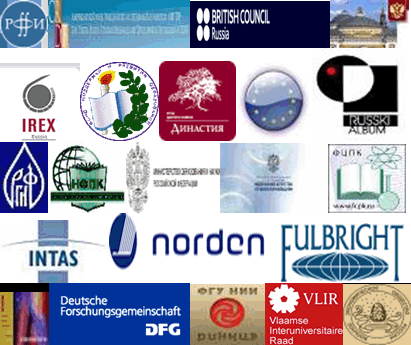 КОНКУРСЫ РОССИЙСКИХ И МЕЖДУНАРОДНЫХ ФОНДОВ И ПРОГРАММ